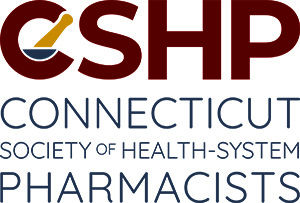 Please provide a brief statement/description of accomplishments to support why the person or team is being nominated (attach a separate page).EligibilityAny CSHP member pharmacist is eligible for nomination. The Meritorious Team Achievement Award must include an active CSHP member to be eligible for nomination. Any CSHP member (pharmacist, retired pharmacist, resident, pharmacy technician, associate or student) may submit candidate nominations.Candidate Nominations and DeadlineAll completed nominations (i.e. form and letter) must be received by mail or fax no later than 4 p.m. on Sept. 21, 2020.  Please include cover sheet with all faxed nominations.MAIL completed nominations toAgnes Zajac, Nominations Chairperson c/o The Association Advantage LLC591 North Avenue, Ste. 3-2Wakefield, MA 01880-1617Or send by Fax  to 781/245-6487Or email to www.cshponline.orgQuestions? agnes.krudysz-zajac@hhchealth.orgDescription of CSHP AWARDSCSHP Meritorious Team Achievement Award  The CSHP Meritorious Team Achievement Award is given annually to a team of pharmacy professionals (with an active CSHP member) who has contributed to the enhancement of patient care by 1) initiating an innovative pharmacy service or 2) helping people achieve optimal health outcomes. Paul G. Pierpaoli Award The Paul G. Pierpaoli Award is given annually to a CSHP member of the highest integrity who best exemplifies the profession of pharmacy through significant contributions, of a long-term nature, to the practice of pharmacy in Connecticut and the development of high standards of pharmacy practice.Pharmacist of the Year The Pharmacist of the Year Award is given annually to a CSHP member of the highest integrity who best exemplifies the profession of pharmacy through their cooperation with the entire health care team, service to the profession of pharmacy and service to the community.Name of nominee(s):Name of nominee(s):Nominee’s e-mail and telephone:Nominee’s e-mail and telephone:Award Considerations:Award Considerations:Award Considerations:CSHP Meritorious Team Achievement AwardPaul G. Pierpaoli AwardPharmacist of the Year CSHP Meritorious Team Achievement AwardPaul G. Pierpaoli AwardPharmacist of the Year Your name/Email:  Your name/Email:  Your name/Email:  